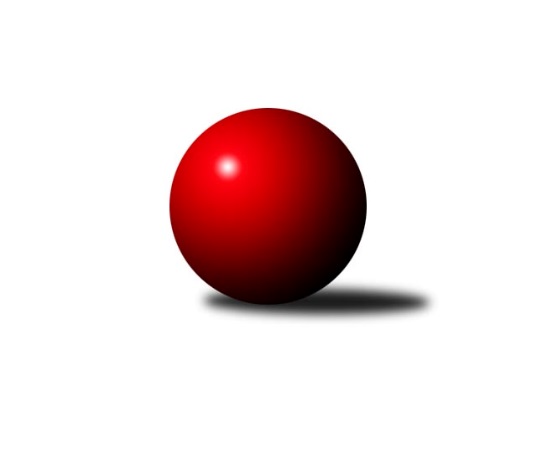 Č.20Ročník 2015/2016	19.3.2016Nejlepšího výkonu v tomto kole: 2505 dosáhlo družstvo: TJ Sokol Bohumín ˝B˝Krajský přebor MS 2015/2016Výsledky 20. kolaSouhrnný přehled výsledků:TJ Frenštát p.R.˝A˝	- Kuželky Horní Benešov	1.5:6.5	2343:2468	5.0:7.0	19.3.KK Hranice ˝A˝	- TJ Opava ˝C˝	6:2	2489:2441	6.0:6.0	19.3.SKK Ostrava B	- TJ VOKD Poruba ˝B˝	6:2	2440:2301	9.0:3.0	19.3.TJ VOKD Poruba ˝A˝	- TJ Sokol Sedlnice ˝B˝	6:2	2393:2386	6.0:6.0	19.3.TJ Spartak Bílovec ˝A˝	- KK Minerva Opava ˝B˝	8:0	2495:2437	6.0:6.0	19.3.TJ Sokol Bohumín ˝B˝	- TJ Sokol Bohumín˝C˝	5:3	2505:2469	7.0:5.0	19.3.Tabulka družstev:	1.	SKK Ostrava B	20	13	0	7	99.0 : 61.0 	137.0 : 103.0 	 2497	26	2.	TJ Spartak Bílovec ˝A˝	20	13	0	7	95.0 : 65.0 	127.0 : 113.0 	 2486	26	3.	TJ Sokol Sedlnice ˝B˝	20	12	0	8	90.5 : 69.5 	130.0 : 110.0 	 2474	24	4.	TJ VOKD Poruba ˝A˝	20	12	0	8	90.0 : 70.0 	124.5 : 115.5 	 2420	24	5.	TJ Sokol Bohumín ˝B˝	20	11	0	9	87.0 : 73.0 	128.5 : 111.5 	 2453	22	6.	TJ Sokol Bohumín˝C˝	20	10	0	10	83.5 : 76.5 	128.5 : 111.5 	 2424	20	7.	KK Minerva Opava ˝B˝	20	9	2	9	77.0 : 83.0 	124.0 : 116.0 	 2407	20	8.	Kuželky Horní Benešov	20	9	1	10	72.5 : 87.5 	119.5 : 120.5 	 2448	19	9.	KK Hranice ˝A˝	20	8	1	11	75.5 : 84.5 	120.0 : 120.0 	 2393	17	10.	TJ VOKD Poruba ˝B˝	20	7	2	11	71.0 : 89.0 	101.0 : 139.0 	 2395	16	11.	TJ Opava ˝C˝	20	7	1	12	66.0 : 94.0 	105.0 : 135.0 	 2439	15	12.	TJ Frenštát p.R.˝A˝	20	5	1	14	53.0 : 107.0 	95.0 : 145.0 	 2330	11Podrobné výsledky kola:	 TJ Frenštát p.R.˝A˝	2343	1.5:6.5	2468	Kuželky Horní Benešov	Zdeněk Bordovský	 	 190 	 185 		375 	 0:2 	 453 	 	225 	 228		Jaromír Martiník	Jaroslav Petr	 	 210 	 199 		409 	 1:1 	 409 	 	200 	 209		Miroslav Procházka	Martin Grejcar	 	 200 	 185 		385 	 2:0 	 381 	 	199 	 182		Jana Martiníková	Tomáš Binek	 	 191 	 209 		400 	 1:1 	 409 	 	170 	 239		Martin Weiss	Petr Bábíček	 	 216 	 195 		411 	 1:1 	 412 	 	213 	 199		Vlastimil Kotrla	Martin Vavroš *1	 	 187 	 176 		363 	 0:2 	 404 	 	208 	 196		Martin Korabarozhodčí: střídání: *1 od 50. hodu Pavel HedvíčekNejlepší výkon utkání: 453 - Jaromír Martiník	 KK Hranice ˝A˝	2489	6:2	2441	TJ Opava ˝C˝	Jiří Terrich	 	 202 	 184 		386 	 0:2 	 416 	 	230 	 186		Břetislav Mrkvica	Vratislav Kolář	 	 203 	 196 		399 	 0:2 	 421 	 	215 	 206		Rudolf Tvrdoň	Jaroslav Ledvina	 	 199 	 208 		407 	 1:1 	 399 	 	182 	 217		Václav Boháčík	František Opravil	 	 226 	 210 		436 	 2:0 	 403 	 	204 	 199		Josef Matušek	Petr Pavelka st	 	 221 	 207 		428 	 1:1 	 387 	 	176 	 211		Dana Lamichová	Anna Ledvinová	 	 214 	 219 		433 	 2:0 	 415 	 	197 	 218		Tomáš Valíčekrozhodčí: Nejlepší výkon utkání: 436 - František Opravil	 SKK Ostrava B	2440	6:2	2301	TJ VOKD Poruba ˝B˝	Jan Pavlosek	 	 201 	 186 		387 	 1:1 	 400 	 	185 	 215		Lukáš Trojek	Jiří Koloděj	 	 207 	 195 		402 	 2:0 	 377 	 	189 	 188		Antonín Chalcář	Lenka Pouchlá	 	 211 	 192 		403 	 1:1 	 401 	 	190 	 211		Zdeněk Mžik	Tomáš Polášek	 	 205 	 212 		417 	 2:0 	 339 	 	154 	 185		Helena Martinčáková	Michal Blinka	 	 203 	 203 		406 	 1:1 	 414 	 	220 	 194		Richard Šimek	Miroslav Složil	 	 212 	 213 		425 	 2:0 	 370 	 	167 	 203		Roman Klímekrozhodčí: Nejlepší výkon utkání: 425 - Miroslav Složil	 TJ VOKD Poruba ˝A˝	2393	6:2	2386	TJ Sokol Sedlnice ˝B˝	Michal Bezruč *1	 	 174 	 198 		372 	 1:1 	 367 	 	181 	 186		Rostislav Kletenský	Jan Míka	 	 225 	 202 		427 	 1:1 	 406 	 	201 	 205		Barbora Janyšková	Pavel Hrabec	 	 188 	 192 		380 	 0:2 	 438 	 	229 	 209		Renáta Janyšková	Jan Žídek	 	 210 	 198 		408 	 1:1 	 378 	 	176 	 202		Adéla Sobotíková	Petr Oravec	 	 187 	 218 		405 	 1:1 	 421 	 	207 	 214		Stanislav Brejcha	Martin Skopal	 	 200 	 201 		401 	 2:0 	 376 	 	177 	 199		Klára Tobolovározhodčí: střídání: *1 od 23. hodu Jiří KratošNejlepší výkon utkání: 438 - Renáta Janyšková	 TJ Spartak Bílovec ˝A˝	2495	8:0	2437	KK Minerva Opava ˝B˝	Karel Šnajdárek	 	 234 	 200 		434 	 1:1 	 424 	 	209 	 215		Jan Král	Filip Sýkora	 	 210 	 216 		426 	 1:1 	 414 	 	194 	 220		Zdeněk Štohanzl	Milan Binar	 	 200 	 208 		408 	 1:1 	 405 	 	204 	 201		Karel Vágner	Milan Zezulka	 	 195 	 219 		414 	 1:1 	 406 	 	179 	 227		Jana Martínková	Vladimír Štacha	 	 199 	 211 		410 	 1:1 	 403 	 	187 	 216		Petr Frank	Tomáš Binar	 	 207 	 196 		403 	 1:1 	 385 	 	186 	 199		Tomáš Král *1rozhodčí: střídání: *1 od 30. hodu Jan StrnadelNejlepší výkon utkání: 434 - Karel Šnajdárek	 TJ Sokol Bohumín ˝B˝	2505	5:3	2469	TJ Sokol Bohumín˝C˝	Libor Krajčí	 	 194 	 195 		389 	 1:1 	 393 	 	202 	 191		Lucie Bogdanowiczová	René Světlík	 	 236 	 211 		447 	 1:1 	 442 	 	230 	 212		Alfréd Hermann	Roman Honl	 	 205 	 204 		409 	 2:0 	 392 	 	202 	 190		Pavel Plaček	Martina Honlová	 	 196 	 211 		407 	 1:1 	 418 	 	208 	 210		Jaroslav Klus	Lada Péli	 	 232 	 208 		440 	 2:0 	 377 	 	195 	 182		Václav Kladiva	Jaromír Piska	 	 205 	 208 		413 	 0:2 	 447 	 	217 	 230		Jan Stušrozhodčí: Nejlepšího výkonu v tomto utkání: 447 kuželek dosáhli: René Světlík, Jan StušPořadí jednotlivců:	jméno hráče	družstvo	celkem	plné	dorážka	chyby	poměr kuž.	Maximum	1.	Tomáš Binar 	TJ Spartak Bílovec ˝A˝	425.46	290.4	135.0	4.4	8/10	(460)	2.	David Binar 	TJ Spartak Bílovec ˝A˝	425.20	291.2	134.0	6.6	10/10	(492)	3.	Karel Šnajdárek 	TJ Spartak Bílovec ˝A˝	424.05	292.0	132.0	6.3	9/10	(454)	4.	Stanislav Brejcha 	TJ Sokol Sedlnice ˝B˝	423.35	292.5	130.8	4.7	8/9	(443)	5.	Lenka Pouchlá 	SKK Ostrava B	422.94	292.9	130.0	4.8	8/10	(443)	6.	Vlastimil Kotrla 	Kuželky Horní Benešov	422.12	291.5	130.7	6.4	9/9	(477)	7.	Martin Weiss 	Kuželky Horní Benešov	422.10	287.9	134.2	4.8	9/9	(466)	8.	Michal Blinka 	SKK Ostrava B	421.56	288.2	133.4	4.9	10/10	(464)	9.	Richard Šimek 	TJ VOKD Poruba ˝B˝	420.02	287.6	132.4	4.9	9/9	(445)	10.	Anna Ledvinová 	KK Hranice ˝A˝	419.74	288.0	131.8	4.7	9/10	(461)	11.	Tomáš Polášek 	SKK Ostrava B	418.94	284.2	134.8	7.1	9/10	(459)	12.	Dalibor Vinklar 	KK Hranice ˝A˝	418.63	289.1	129.6	5.4	7/10	(446)	13.	Zdeněk Kuna 	SKK Ostrava B	417.63	287.8	129.9	7.1	9/10	(444)	14.	Petr Pavelka st 	KK Hranice ˝A˝	416.97	291.5	125.4	5.2	8/10	(467)	15.	Renáta Janyšková 	TJ Sokol Sedlnice ˝B˝	416.81	292.3	124.5	6.8	9/9	(440)	16.	Lada Péli 	TJ Sokol Bohumín ˝B˝	416.65	281.4	135.2	3.1	9/9	(444)	17.	Petr Bábíček 	TJ Frenštát p.R.˝A˝	416.63	290.4	126.3	5.4	9/9	(453)	18.	Filip Sýkora 	TJ Spartak Bílovec ˝A˝	416.18	289.4	126.8	6.8	9/10	(457)	19.	Rostislav Kletenský 	TJ Sokol Sedlnice ˝B˝	416.15	288.8	127.3	6.5	8/9	(451)	20.	Adéla Sobotíková 	TJ Sokol Sedlnice ˝B˝	415.07	292.8	122.3	7.9	7/9	(439)	21.	Jiří Kratoš 	TJ VOKD Poruba ˝A˝	414.96	287.4	127.6	4.7	7/9	(442)	22.	Jan Žídek 	TJ VOKD Poruba ˝A˝	414.47	284.3	130.2	5.2	7/9	(477)	23.	Tomáš Valíček 	TJ Opava ˝C˝	413.58	283.8	129.8	7.3	9/9	(479)	24.	Jaromír Martiník 	Kuželky Horní Benešov	413.10	284.3	128.8	6.3	9/9	(466)	25.	Jan Míka 	TJ VOKD Poruba ˝A˝	412.57	279.0	133.6	3.7	8/9	(456)	26.	Břetislav Mrkvica 	TJ Opava ˝C˝	412.22	285.1	127.1	4.8	9/9	(476)	27.	Jaromír Piska 	TJ Sokol Bohumín ˝B˝	411.19	288.1	123.1	6.5	9/9	(454)	28.	Jan Pavlosek 	SKK Ostrava B	410.22	283.7	126.5	5.7	9/10	(455)	29.	Barbora Janyšková 	TJ Sokol Sedlnice ˝B˝	409.76	285.4	124.3	6.4	9/9	(440)	30.	Karol Nitka 	TJ Sokol Bohumín˝C˝	409.62	285.1	124.5	4.7	6/9	(452)	31.	Michaela Tobolová 	TJ Sokol Sedlnice ˝B˝	409.36	284.2	125.1	6.4	8/9	(436)	32.	Miroslav Procházka 	Kuželky Horní Benešov	408.44	282.6	125.8	7.7	7/9	(464)	33.	Petr Frank 	KK Minerva Opava ˝B˝	408.34	281.0	127.3	7.7	10/10	(454)	34.	Lucie Bogdanowiczová 	TJ Sokol Bohumín˝C˝	407.94	287.1	120.8	7.5	8/9	(453)	35.	Martin Koraba 	Kuželky Horní Benešov	407.88	286.2	121.7	6.7	6/9	(440)	36.	Jaroslav Hrabuška 	TJ VOKD Poruba ˝B˝	407.81	288.3	119.5	7.3	6/9	(424)	37.	Martin Skopal 	TJ VOKD Poruba ˝A˝	406.92	280.6	126.4	5.6	8/9	(454)	38.	Tomáš Král 	KK Minerva Opava ˝B˝	405.93	285.4	120.5	6.6	9/10	(480)	39.	Libor Krajčí 	TJ Sokol Bohumín ˝B˝	405.76	281.9	123.9	7.1	8/9	(442)	40.	Jaroslav Klus 	TJ Sokol Bohumín˝C˝	405.37	281.9	123.5	6.4	7/9	(449)	41.	Pavel Plaček 	TJ Sokol Bohumín˝C˝	405.31	280.7	124.7	6.7	8/9	(435)	42.	Zdeněk Mžik 	TJ VOKD Poruba ˝B˝	405.17	283.8	121.4	6.8	6/9	(445)	43.	Josef Matušek 	TJ Opava ˝C˝	405.08	284.2	120.9	6.8	8/9	(443)	44.	Jan Strnadel 	KK Minerva Opava ˝B˝	404.89	275.4	129.5	5.3	9/10	(437)	45.	Jozef Kuzma 	TJ Sokol Bohumín ˝B˝	404.81	276.6	128.2	6.1	6/9	(441)	46.	Antonín Fabík 	TJ Spartak Bílovec ˝A˝	403.61	279.0	124.6	8.1	7/10	(443)	47.	Václav Boháčík 	TJ Opava ˝C˝	403.40	288.4	115.0	9.9	6/9	(430)	48.	Rudolf Tvrdoň 	TJ Opava ˝C˝	402.96	282.7	120.3	7.9	8/9	(451)	49.	Jana Tvrdoňová 	TJ Opava ˝C˝	402.60	275.2	127.4	6.9	6/9	(456)	50.	Michal Bezruč 	TJ VOKD Poruba ˝A˝	401.04	279.7	121.4	6.6	7/9	(428)	51.	Martina Honlová 	TJ Sokol Bohumín ˝B˝	400.21	277.2	123.0	6.9	7/9	(442)	52.	Dana Lamichová 	TJ Opava ˝C˝	399.50	283.0	116.5	7.8	7/9	(445)	53.	Jan Král 	KK Minerva Opava ˝B˝	399.42	278.1	121.4	6.7	10/10	(479)	54.	Jan Stuš 	TJ Sokol Bohumín˝C˝	399.10	288.3	110.8	8.8	8/9	(447)	55.	Alfréd Hermann 	TJ Sokol Bohumín˝C˝	397.48	277.8	119.7	7.6	9/9	(442)	56.	Václav Kladiva 	TJ Sokol Bohumín˝C˝	396.21	277.3	118.9	8.8	8/9	(432)	57.	Antonín Chalcář 	TJ VOKD Poruba ˝B˝	395.71	278.1	117.6	7.5	7/9	(411)	58.	Zdeněk Bordovský 	TJ Frenštát p.R.˝A˝	394.30	278.3	116.0	10.0	8/9	(435)	59.	Jaroslav Petr 	TJ Frenštát p.R.˝A˝	393.24	277.4	115.8	8.6	9/9	(439)	60.	Jiří Terrich 	KK Hranice ˝A˝	393.06	283.3	109.8	9.5	10/10	(450)	61.	Jana Martínková 	KK Minerva Opava ˝B˝	392.91	272.8	120.1	5.6	7/10	(454)	62.	Petr Oravec 	TJ VOKD Poruba ˝A˝	392.19	277.7	114.5	9.1	7/9	(443)	63.	Jana Martiníková 	Kuželky Horní Benešov	391.50	280.2	111.3	9.4	7/9	(431)	64.	Tomáš Binek 	TJ Frenštát p.R.˝A˝	391.14	273.6	117.6	7.7	7/9	(438)	65.	Jiří Petr 	TJ Frenštát p.R.˝A˝	390.84	272.9	118.0	9.0	8/9	(431)	66.	Jaroslav Lakomý 	Kuželky Horní Benešov	390.25	271.2	119.1	11.3	7/9	(418)	67.	Lubomír Richter 	TJ Sokol Bohumín ˝B˝	390.17	270.8	119.4	8.1	6/9	(423)	68.	Jaroslav Ledvina 	KK Hranice ˝A˝	389.66	277.6	112.0	9.2	10/10	(452)	69.	Roman Klímek 	TJ VOKD Poruba ˝B˝	389.00	276.0	113.0	8.5	7/9	(428)	70.	Lukáš Trojek 	TJ VOKD Poruba ˝B˝	388.38	278.8	109.6	11.4	9/9	(419)	71.	Vladimír Hudec 	KK Hranice ˝A˝	373.08	268.7	104.4	8.0	10/10	(439)	72.	Martin Grejcar 	TJ Frenštát p.R.˝A˝	346.69	253.0	93.7	15.2	8/9	(399)		Lukáš Modlitba 	TJ Sokol Bohumín˝C˝	479.00	332.0	147.0	5.0	1/9	(479)		Miroslav Paloc 	TJ Sokol Bohumín˝C˝	439.00	303.0	136.0	6.5	2/9	(454)		Dalibor Hamrozy 	TJ Sokol Bohumín ˝B˝	436.00	296.5	139.5	5.5	2/9	(451)		Štefan Dendis 	TJ Sokol Bohumín ˝B˝	428.00	292.0	136.0	7.0	2/9	(444)		Milan Franer 	TJ Opava ˝C˝	426.50	285.5	141.0	6.5	1/9	(434)		Zdeněk Štohanzl 	KK Minerva Opava ˝B˝	421.96	285.6	136.4	6.0	5/10	(435)		Jiří Koloděj 	SKK Ostrava B	419.17	295.0	124.2	4.2	3/10	(450)		 		419.00	287.0	132.0	9.0	1/0	(419)		Martin Futerko 	SKK Ostrava B	417.33	270.7	146.7	2.7	3/10	(434)		Jan Polášek 	SKK Ostrava B	417.25	289.7	127.6	5.3	3/10	(430)		Aleš Kohutek 	TJ Sokol Bohumín ˝B˝	416.00	293.3	122.7	5.7	5/9	(440)		Roman Honl 	TJ Sokol Bohumín ˝B˝	415.83	288.3	127.6	5.5	4/9	(441)		Dominika Vinklarová 	KK Hranice ˝A˝	415.00	291.0	124.0	5.0	1/10	(415)		Milan Zezulka 	TJ Spartak Bílovec ˝A˝	412.83	286.8	126.0	4.5	2/10	(452)		 		411.00	286.0	125.0	6.0	1/0	(411)		Gabriela Beinhaeurová 	KK Minerva Opava ˝B˝	411.00	294.0	117.0	7.0	1/10	(411)		Daneš Šodek 	SKK Ostrava B	410.75	283.5	127.3	4.1	4/10	(438)		Vladimír Štacha 	TJ Spartak Bílovec ˝A˝	408.98	289.9	119.1	6.9	6/10	(447)		Rostislav Klazar 	TJ Spartak Bílovec ˝A˝	408.25	289.8	118.5	6.5	4/10	(438)		Pavel Šmydke 	TJ Spartak Bílovec ˝A˝	406.00	281.3	124.8	7.1	4/10	(421)		René Světlík 	TJ Sokol Bohumín ˝B˝	405.33	287.2	118.2	7.8	3/9	(447)		Milan Binar 	TJ Spartak Bílovec ˝A˝	404.14	279.2	124.9	6.1	4/10	(438)		Pavel Hrabec 	TJ VOKD Poruba ˝A˝	403.17	278.2	125.0	8.2	5/9	(435)		Klára Tobolová 	TJ Sokol Sedlnice ˝B˝	402.18	273.8	128.4	7.2	4/9	(446)		Helena Hýžová 	TJ VOKD Poruba ˝B˝	401.50	273.5	128.0	11.0	2/9	(407)		Zdeňka Terrichová 	KK Hranice ˝A˝	401.00	279.3	121.8	7.8	2/10	(408)		Miroslav Složil 	SKK Ostrava B	400.48	271.6	128.9	5.6	5/10	(432)		Vratislav Kolář 	KK Hranice ˝A˝	399.00	277.0	122.0	9.0	1/10	(399)		Rostislav Bareš 	TJ VOKD Poruba ˝A˝	397.70	281.7	116.1	10.2	5/9	(439)		Miroslav Makový 	TJ Frenštát p.R.˝A˝	394.63	281.4	113.3	8.3	4/9	(413)		Renáta Smijová 	KK Minerva Opava ˝B˝	393.95	275.6	118.4	8.5	5/10	(452)		Vojtěch Turlej 	TJ VOKD Poruba ˝B˝	393.69	282.8	110.9	10.5	4/9	(424)		Karel Vágner 	KK Minerva Opava ˝B˝	393.60	285.4	108.2	11.7	6/10	(427)		František Opravil 	KK Hranice ˝A˝	392.10	272.4	119.7	5.9	5/10	(436)		Stanislav Sliwka 	TJ Sokol Bohumín ˝B˝	390.33	274.3	116.0	10.3	3/9	(422)		Miroslav Koloděj 	SKK Ostrava B	390.00	276.0	114.0	9.0	1/10	(390)		Petr Schwalbe 	TJ Opava ˝C˝	389.76	278.3	111.4	12.0	3/9	(445)		Milan Kučera 	TJ Frenštát p.R.˝A˝	389.67	278.3	111.3	9.6	5/9	(427)		Libor Žíla 	TJ VOKD Poruba ˝B˝	389.31	282.8	106.5	11.0	4/9	(417)		Martin Vavroš 	TJ Frenštát p.R.˝A˝	383.00	276.0	107.0	12.0	1/9	(383)		Oldřich Tomečka 	KK Minerva Opava ˝B˝	383.00	278.0	105.0	6.0	1/10	(383)		Ladislav Míka 	TJ VOKD Poruba ˝A˝	381.50	279.0	102.5	10.0	2/9	(397)		Petr Pavelka ml 	KK Hranice ˝A˝	380.00	264.0	116.0	8.0	1/10	(380)		Helena Martinčáková 	TJ VOKD Poruba ˝B˝	379.08	271.6	107.5	10.2	5/9	(418)		Emil Rubáč 	TJ Spartak Bílovec ˝A˝	378.00	275.0	103.0	8.0	1/10	(378)		David Juřica 	TJ Sokol Sedlnice ˝B˝	371.75	270.0	101.8	9.5	4/9	(406)		David Schiedek 	Kuželky Horní Benešov	371.13	267.4	103.8	12.4	4/9	(386)		Pavel Hedvíček 	TJ Frenštát p.R.˝A˝	364.00	282.0	82.0	22.0	2/9	(367)		Zdeněk Zouna 	TJ Frenštát p.R.˝A˝	332.00	260.0	72.0	22.0	1/9	(332)Sportovně technické informace:Starty náhradníků:registrační číslo	jméno a příjmení 	datum startu 	družstvo	číslo startu21044	Josef Matušek	19.03.2016	TJ Opava ˝C˝	7x18799	Jan Žídek	19.03.2016	TJ VOKD Poruba ˝A˝	8x22357	Pavel Hedvíček	19.03.2016	TJ Frenštát p.R.˝A˝	3x7047	Milan Zezulka	19.03.2016	TJ Spartak Bílovec ˝A˝	4x16579	Petr Bábíček	19.03.2016	TJ Frenštát p.R.˝A˝	7x24345	Martin Vavroš	19.03.2016	TJ Frenštát p.R.˝A˝	3x20811	Jiří Koloděj	19.03.2016	SKK Ostrava B	3x17249	Zdeněk Mžik	19.03.2016	TJ VOKD Poruba ˝B˝	10x19450	René Světlík	19.03.2016	TJ Sokol Bohumín ˝B˝	3x11479	Zdeněk Štohanzl	19.03.2016	KK Minerva Opava ˝B˝	5x14960	Petr Oravec	19.03.2016	TJ VOKD Poruba ˝A˝	6x
Hráči dopsaní na soupisku:registrační číslo	jméno a příjmení 	datum startu 	družstvo	Program dalšího kola:21. kolo26.3.2016	so	9:00	Kuželky Horní Benešov - TJ VOKD Poruba ˝B˝ (předehrávka z 22. kola)	2.4.2016	so	9:00	TJ Spartak Bílovec ˝A˝ - TJ Frenštát p.R.˝A˝	2.4.2016	so	9:00	KK Minerva Opava ˝B˝ - TJ VOKD Poruba ˝A˝	2.4.2016	so	9:00	TJ Sokol Sedlnice ˝B˝ - TJ Sokol Bohumín ˝B˝	2.4.2016	so	9:00	TJ VOKD Poruba ˝B˝ - KK Hranice ˝A˝	2.4.2016	so	10:00	TJ Sokol Bohumín˝C˝ - SKK Ostrava B	2.4.2016	so	13:00	TJ Opava ˝C˝ - Kuželky Horní Benešov	Nejlepší šestka kola - absolutněNejlepší šestka kola - absolutněNejlepší šestka kola - absolutněNejlepší šestka kola - absolutněNejlepší šestka kola - dle průměru kuželenNejlepší šestka kola - dle průměru kuželenNejlepší šestka kola - dle průměru kuželenNejlepší šestka kola - dle průměru kuželenNejlepší šestka kola - dle průměru kuželenPočetJménoNázev týmuVýkonPočetJménoNázev týmuPrůměr (%)Výkon4xJaromír MartiníkKuželky HB4535xJaromír MartiníkKuželky HB112.294531xJan StušBohumín C4473xRenáta JanyškováSedlnice B110.814381xRené SvětlíkBohumín B4471xRené SvětlíkBohumín B110.534472xRené SvětlíkBohumín B4471xJan StušBohumín C110.534471xAlfréd HermannBohumín C4422xRené SvětlíkBohumín B110.534476xLada PéliBohumín B4401xAlfréd HermannBohumín C109.29442